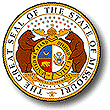 MISSOURI DEPARTMENT OF SOCIAL SERVICESCHILDREN’S DIVISIONMISSOURI DEPARTMENT OF SOCIAL SERVICESCHILDREN’S DIVISIONMISSOURI DEPARTMENT OF SOCIAL SERVICESCHILDREN’S DIVISIONMISSOURI DEPARTMENT OF SOCIAL SERVICESCHILDREN’S DIVISIONMISSOURI DEPARTMENT OF SOCIAL SERVICESCHILDREN’S DIVISIONMISSOURI DEPARTMENT OF SOCIAL SERVICESCHILDREN’S DIVISIONMISSOURI DEPARTMENT OF SOCIAL SERVICESCHILDREN’S DIVISIONMISSOURI DEPARTMENT OF SOCIAL SERVICESCHILDREN’S DIVISIONMISSOURI DEPARTMENT OF SOCIAL SERVICESCHILDREN’S DIVISIONMISSOURI DEPARTMENT OF SOCIAL SERVICESCHILDREN’S DIVISIONMISSOURI DEPARTMENT OF SOCIAL SERVICESCHILDREN’S DIVISIONOUT OF COUNTY HOME ASSESSMENT REQUESTOUT OF COUNTY HOME ASSESSMENT REQUESTOUT OF COUNTY HOME ASSESSMENT REQUESTOUT OF COUNTY HOME ASSESSMENT REQUESTOUT OF COUNTY HOME ASSESSMENT REQUESTOUT OF COUNTY HOME ASSESSMENT REQUESTOUT OF COUNTY HOME ASSESSMENT REQUESTOUT OF COUNTY HOME ASSESSMENT REQUESTOUT OF COUNTY HOME ASSESSMENT REQUESTOUT OF COUNTY HOME ASSESSMENT REQUESTOUT OF COUNTY HOME ASSESSMENT REQUESTCase Number:Case Number:Case Number:Case Number:Case Number:Section I– Identifying InformationSection I– Identifying InformationSection I– Identifying InformationSection I– Identifying InformationSection I– Identifying InformationSection I– Identifying InformationSection I– Identifying InformationSection I– Identifying InformationSection I– Identifying InformationSection I– Identifying InformationSection I– Identifying InformationSection I– Identifying InformationSection I– Identifying InformationSection I– Identifying InformationSection I– Identifying InformationSection I– Identifying InformationSection I– Identifying InformationSection I– Identifying InformationSection I– Identifying InformationSection I– Identifying InformationSection I– Identifying InformationSection I– Identifying InformationSection I– Identifying InformationTo:(Name and Address of Circuit Manager in Receiving County)To:(Name and Address of Circuit Manager in Receiving County)To:(Name and Address of Circuit Manager in Receiving County)To:(Name and Address of Circuit Manager in Receiving County)To:(Name and Address of Circuit Manager in Receiving County)To:(Name and Address of Circuit Manager in Receiving County)To:(Name and Address of Circuit Manager in Receiving County)To:(Name and Address of Circuit Manager in Receiving County)To:(Name and Address of Circuit Manager in Receiving County)From: (Name and Address of Circuit Manager or Case Management Agency in Sending County) From: (Name and Address of Circuit Manager or Case Management Agency in Sending County) From: (Name and Address of Circuit Manager or Case Management Agency in Sending County) From: (Name and Address of Circuit Manager or Case Management Agency in Sending County) From: (Name and Address of Circuit Manager or Case Management Agency in Sending County) From: (Name and Address of Circuit Manager or Case Management Agency in Sending County) From: (Name and Address of Circuit Manager or Case Management Agency in Sending County) From: (Name and Address of Circuit Manager or Case Management Agency in Sending County) From: (Name and Address of Circuit Manager or Case Management Agency in Sending County) From: (Name and Address of Circuit Manager or Case Management Agency in Sending County) From: (Name and Address of Circuit Manager or Case Management Agency in Sending County) From: (Name and Address of Circuit Manager or Case Management Agency in Sending County) From: (Name and Address of Circuit Manager or Case Management Agency in Sending County) From: (Name and Address of Circuit Manager or Case Management Agency in Sending County) Name of ChildName of ChildName of ChildName of ChildName of ChildName of ChildDCNDCNDCNDCNSexDOBDOBDOBDOBEthnic GroupEthnic GroupEthnic GroupAlready PlacedAlready PlacedDate PlacedDate PlacedDate PlacedParent #1Parent #1Parent #1Parent #1Parent #1Parent #1Parent #1Parent #1Parent #1Parent #2Parent #2Parent #2Parent #2Parent #2Parent #2Parent #2Parent #2Parent #2Parent #2Parent #2Parent #2Parent #2Parent #2AddressAddressAddressAddressAddressAddressAddressAddressAddressAddressAddressAddressAddressAddressAddressAddressAddressAddressAddressAddressAddressAddressAddressSection II – Placement InformationSection II – Placement InformationSection II – Placement InformationSection II – Placement InformationSection II – Placement InformationSection II – Placement InformationSection II – Placement InformationSection II – Placement InformationSection II – Placement InformationSection II – Placement InformationSection II – Placement InformationSection II – Placement InformationSection II – Placement InformationSection II – Placement InformationSection II – Placement InformationSection II – Placement InformationSection II – Placement InformationSection II – Placement InformationSection II – Placement InformationSection II – Placement InformationSection II – Placement InformationSection II – Placement InformationSection II – Placement InformationName of Prospective Placement Resource and All  Household MembersName of Prospective Placement Resource and All  Household MembersName of Prospective Placement Resource and All  Household MembersName of Prospective Placement Resource and All  Household MembersName of Prospective Placement Resource and All  Household MembersName of Prospective Placement Resource and All  Household MembersName of Prospective Placement Resource and All  Household MembersName of Prospective Placement Resource and All  Household MembersName of Prospective Placement Resource and All  Household MembersDOBDOBDOBDOBDOBSSNSSNSSNSSNSSNTelephoneTelephoneTelephoneTelephonePlacement Address:       Placement Address:       Placement Address:       Placement Address:       Placement Address:       Placement Address:       Placement Address:       Placement Address:       Placement Address:       Placement Address:       Placement Address:       Placement Address:       Placement Address:       Placement Address:       Placement Address:       Placement Address:       Placement Address:       Placement Address:       Placement Address:       Placement Address:       Placement Address:       Placement Address:       Placement Address:       Legal Status:Legal Status:Legal Status:Legal Status:Legal Status: CD Custody CD Custody CD Custody CD Custody CD Custody Parental Rights Terminated Parental Rights Terminated Parental Rights Terminated Parental Rights Terminated Parental Rights Terminated Parental Rights Terminated Parental Rights Terminated Parental Rights Terminated Parental Rights Terminated Parental Rights Terminated Parental Rights Terminated Parental Rights Terminated Parental Rights Terminated Parental Rights Terminated Parental Rights Terminated Parental Rights Terminated Parental Rights Terminated Parental Rights Terminated Court Jurisdiction Only Court Jurisdiction Only Court Jurisdiction Only Court Jurisdiction Only Court Jurisdiction Only Other         Other         Other         Other         Other         Other         Other         Other         Other         Other         Other         Other         Other         Other         Other         Other         Other         Other        Section III – Services RequestedSection III – Services RequestedSection III – Services RequestedSection III – Services RequestedSection III – Services RequestedSection III – Services RequestedSection III – Services RequestedSection III – Services RequestedSection III – Services RequestedSection III – Services RequestedSection III – Services RequestedSection III – Services RequestedSection III – Services RequestedSection III – Services RequestedSection III – Services RequestedSection III – Services RequestedSection III – Services RequestedSection III – Services RequestedSection III – Services RequestedSection III – Services RequestedSection III – Services RequestedSection III – Services RequestedSection III – Services Requested Relative Home Assessment Relationship  Relative Home Assessment Relationship  Relative Home Assessment Relationship  Relative Home Assessment Relationship  Biological Parent Assessment Adoptive Family Assessment Foster Family Assessment Biological Parent Assessment Adoptive Family Assessment Foster Family Assessment Biological Parent Assessment Adoptive Family Assessment Foster Family Assessment Biological Parent Assessment Adoptive Family Assessment Foster Family Assessment Kinship Family Assessment  Independent Living Arrangement (ILA)  Transitional Living Arrangement (TLA) Kinship Family Assessment  Independent Living Arrangement (ILA)  Transitional Living Arrangement (TLA) Kinship Family Assessment  Independent Living Arrangement (ILA)  Transitional Living Arrangement (TLA) Kinship Family Assessment  Independent Living Arrangement (ILA)  Transitional Living Arrangement (TLA) Kinship Family Assessment  Independent Living Arrangement (ILA)  Transitional Living Arrangement (TLA) Kinship Family Assessment  Independent Living Arrangement (ILA)  Transitional Living Arrangement (TLA) Kinship Family Assessment  Independent Living Arrangement (ILA)  Transitional Living Arrangement (TLA) Kinship Family Assessment  Independent Living Arrangement (ILA)  Transitional Living Arrangement (TLA) Kinship Family Assessment  Independent Living Arrangement (ILA)  Transitional Living Arrangement (TLA) Divorce Custody Study Family Requests Maintenance CS-45 Divorce Custody Study Family Requests Maintenance CS-45 Divorce Custody Study Family Requests Maintenance CS-45 Divorce Custody Study Family Requests Maintenance CS-45 Divorce Custody Study Family Requests Maintenance CS-45 Divorce Custody Study Family Requests Maintenance CS-45 Divorce Custody Study Family Requests Maintenance CS-45 Divorce Custody Study Family Requests Maintenance CS-45 Divorce Custody Study Family Requests Maintenance CS-45 Divorce Custody Study Family Requests Maintenance CS-45Section IV – Attachments (Mandatory Documentation)Section IV – Attachments (Mandatory Documentation)Section IV – Attachments (Mandatory Documentation)Section IV – Attachments (Mandatory Documentation)Section IV – Attachments (Mandatory Documentation)Section IV – Attachments (Mandatory Documentation)Section IV – Attachments (Mandatory Documentation)Section IV – Attachments (Mandatory Documentation)Section IV – Attachments (Mandatory Documentation)Section IV – Attachments (Mandatory Documentation)Section IV – Attachments (Mandatory Documentation)Section IV – Attachments (Mandatory Documentation)Section IV – Attachments (Mandatory Documentation)Section IV – Attachments (Mandatory Documentation)Section IV – Attachments (Mandatory Documentation)Section IV – Attachments (Mandatory Documentation)Section IV – Attachments (Mandatory Documentation)Section IV – Attachments (Mandatory Documentation)Section IV – Attachments (Mandatory Documentation)Section IV – Attachments (Mandatory Documentation)Section IV – Attachments (Mandatory Documentation)Section IV – Attachments (Mandatory Documentation)Section IV – Attachments (Mandatory Documentation)  Child’s Social History  Family Assessment  (CD-14)  Initial Child Abuse/Neglect Background Information on adults in  the potential resource home  Child’s Social History  Family Assessment  (CD-14)  Initial Child Abuse/Neglect Background Information on adults in  the potential resource home  Child’s Social History  Family Assessment  (CD-14)  Initial Child Abuse/Neglect Background Information on adults in  the potential resource home  Child’s Social History  Family Assessment  (CD-14)  Initial Child Abuse/Neglect Background Information on adults in  the potential resource home  Child’s Social History  Family Assessment  (CD-14)  Initial Child Abuse/Neglect Background Information on adults in  the potential resource home  Child’s Social History  Family Assessment  (CD-14)  Initial Child Abuse/Neglect Background Information on adults in  the potential resource home  Child’s Social History  Family Assessment  (CD-14)  Initial Child Abuse/Neglect Background Information on adults in  the potential resource home  Child’s Social History  Family Assessment  (CD-14)  Initial Child Abuse/Neglect Background Information on adults in  the potential resource home Court Order (Custody order/Most Recent) Preliminary Criminal Background ScreeningSummary of case history/ family involvement with CD Court Order (Custody order/Most Recent) Preliminary Criminal Background ScreeningSummary of case history/ family involvement with CD Court Order (Custody order/Most Recent) Preliminary Criminal Background ScreeningSummary of case history/ family involvement with CD Court Order (Custody order/Most Recent) Preliminary Criminal Background ScreeningSummary of case history/ family involvement with CD Court Order (Custody order/Most Recent) Preliminary Criminal Background ScreeningSummary of case history/ family involvement with CD Court Order (Custody order/Most Recent) Preliminary Criminal Background ScreeningSummary of case history/ family involvement with CD Court Order (Custody order/Most Recent) Preliminary Criminal Background ScreeningSummary of case history/ family involvement with CD Court Order (Custody order/Most Recent) Preliminary Criminal Background ScreeningSummary of case history/ family involvement with CD Court Order (Custody order/Most Recent) Preliminary Criminal Background ScreeningSummary of case history/ family involvement with CD Court Order (Custody order/Most Recent) Preliminary Criminal Background ScreeningSummary of case history/ family involvement with CD Court Order (Custody order/Most Recent) Preliminary Criminal Background ScreeningSummary of case history/ family involvement with CD Court Order (Custody order/Most Recent) Preliminary Criminal Background ScreeningSummary of case history/ family involvement with CD Court Order (Custody order/Most Recent) Preliminary Criminal Background ScreeningSummary of case history/ family involvement with CD Court Order (Custody order/Most Recent) Preliminary Criminal Background ScreeningSummary of case history/ family involvement with CD Court Order (Custody order/Most Recent) Preliminary Criminal Background ScreeningSummary of case history/ family involvement with CD  Other   Other Name of Sending WorkerName of Sending WorkerName of Sending WorkerName of Sending WorkerName of Sending WorkerName of Sending WorkerName of Sending WorkerEmail: Email: Email: Email: Email: Email: Email: Email: Email: Work #:Work #:Work #:Work #:Work #:Work #:Work #:Name of SupervisorName of SupervisorName of SupervisorName of SupervisorName of SupervisorName of SupervisorName of SupervisorEmail: Email: Email: Email: Email: Email: Email: Email: Email: Work #:Work #:Work #:Work #:Work #:Work #:Work #:Section V – Action By Receiving CountySection V – Action By Receiving CountySection V – Action By Receiving CountySection V – Action By Receiving CountySection V – Action By Receiving CountySection V – Action By Receiving CountySection V – Action By Receiving CountySection V – Action By Receiving CountySection V – Action By Receiving CountySection V – Action By Receiving CountySection V – Action By Receiving CountySection V – Action By Receiving CountySection V – Action By Receiving CountySection V – Action By Receiving CountySection V – Action By Receiving CountySection V – Action By Receiving CountySection V – Action By Receiving CountySection V – Action By Receiving CountySection V – Action By Receiving CountySection V – Action By Receiving CountySection V – Action By Receiving CountySection V – Action By Receiving CountySection V – Action By Receiving County Placement is Recommended Placement is Recommended Placement is Recommended Placement is Recommended Placement is Recommended Placement is Recommended Placement is Recommended Placement is Recommended Placement is Recommended Interview Completed Interview Completed Interview Completed Interview Completed Interview Completed Interview Completed Interview Completed Interview Completed Interview Completed Interview Completed Interview Completed Interview Completed Interview Completed Interview Completed Placement is Not Recommended Placement is Not Recommended Placement is Not Recommended Placement is Not Recommended Placement is Not Recommended Placement is Not Recommended Placement is Not Recommended Placement is Not Recommended Placement is Not Recommended Protective Service Case Opened Protective Service Case Opened Protective Service Case Opened Protective Service Case Opened Protective Service Case Opened Protective Service Case Opened Protective Service Case Opened Protective Service Case Opened Protective Service Case Opened Protective Service Case Opened Protective Service Case Opened Protective Service Case Opened Protective Service Case Opened Protective Service Case OpenedAttach Copy of Family Assessment and All Other Appropriate MaterialAttach Copy of Family Assessment and All Other Appropriate MaterialAttach Copy of Family Assessment and All Other Appropriate MaterialAttach Copy of Family Assessment and All Other Appropriate MaterialAttach Copy of Family Assessment and All Other Appropriate MaterialAttach Copy of Family Assessment and All Other Appropriate MaterialAttach Copy of Family Assessment and All Other Appropriate MaterialAttach Copy of Family Assessment and All Other Appropriate MaterialAttach Copy of Family Assessment and All Other Appropriate MaterialAttach Copy of Family Assessment and All Other Appropriate MaterialAttach Copy of Family Assessment and All Other Appropriate MaterialAttach Copy of Family Assessment and All Other Appropriate MaterialAttach Copy of Family Assessment and All Other Appropriate MaterialAttach Copy of Family Assessment and All Other Appropriate MaterialAttach Copy of Family Assessment and All Other Appropriate MaterialAttach Copy of Family Assessment and All Other Appropriate MaterialAttach Copy of Family Assessment and All Other Appropriate MaterialAttach Copy of Family Assessment and All Other Appropriate MaterialAttach Copy of Family Assessment and All Other Appropriate MaterialAttach Copy of Family Assessment and All Other Appropriate MaterialAttach Copy of Family Assessment and All Other Appropriate MaterialAttach Copy of Family Assessment and All Other Appropriate MaterialAttach Copy of Family Assessment and All Other Appropriate MaterialSignature of Receiving WorkerSignature of Receiving WorkerSignature of Receiving WorkerSignature of SupervisorSignature of SupervisorSignature of Supervisor